Уважаемые предприниматели!С 01.01.2020 вступает в силу Федеральный закон от 29.09.2019 № 325-ФЗ «О внесении изменений в части первую и вторую Налогового кодекса Российской Федерации», согласно которому реализация лекарственных препаратов, подлежащих обязательной маркировке средствами идентификации, в том числе контрольными (идентификационными) знаками в соответствии с Федеральным законом от 12.04.2010 № 61-ФЗ «Об обращении лекарственных средств», обувных товаров и предметов одежды, принадлежностей к одежде и прочих изделий из натурального меха, подлежащих обязательной маркировке средствами идентификации, в том числе контрольными (идентификационными) знаками, по перечню кодов Общероссийского классификатора продукции по видам экономической деятельности и (или) по перечню кодов товаров в соответствии с Товарной номенклатурой внешнеэкономической деятельности Евразийского экономического союза, определяемых Правительством Российской Федерации, для целей главы 26.3 вторую Налогового кодекса Российской Федерации не относится к розничной торговле.Учитывая изложенное, при условии соблюдения положений глав 26.2 и 26.3 вторую Налогового кодекса Российской Федерации налогоплательщики в отношении реализации товаров, подлежащих обязательной маркировке средствами идентификации, в том числе контрольными (идентификационными) знаками, вправе применять упрощенную систему налогообложения, а в отношении реализации товаров, не подлежащих обязательной маркировке средствами идентификации, в том числе контрольными (идентификационными) знаками, - ЕНВД.Во исполнение требований действующего налогового законодательства индивидуальным предпринимателям и юридическим лицам, реализующим маркируемую продукцию, рекомендуется до 31.12.2019 направить в налоговый орган уведомление о переходе с 01.01.2020 на УСН.При этом пунктом 6 постановления Правительства Российской Федерации от 05.07.2019 № 860 «Об утверждении Правил маркировки обувных товаров средствами идентификации и особенностях внедрения государственной информационной системы мониторинга за оборотом товаров, подлежащих обязательной маркировке средствами идентификации, в отношении обувных товаров» установлено, что на территории Российской Федерации ввод в оборот обувных товаров без нанесения на них средств идентификации и передачи в информационную систему мониторинга сведений о маркировке обувных товаров средствами идентификации, а также оборот и вывод из оборота обувных товаров, не маркированных средствами идентификации, допускается до 1 марта 2020 года. Таким образом, индивидуальным предпринимателям и юридическим лицам, реализующим обувь, рекомендуется до 29.02.2019 подать в налоговый орган заявление о снятии с учета в качестве плательщика ЕНВД (форма ЕНВД-4). Принимая во внимание актуальность вопросов, связанных с переходами между специальными режимами налогообложения, в том числе для субъектов предпринимательской деятельности, реализующих маркированную продукцию различного назначения, в адрес руководителя Управления Федеральной налоговой службы по Ханты-Мансийскому автономному округу – Югре Уполномоченным направлено ходатайство об организации канала связи с налогоплательщиками автономного округа для оперативного консультирования по соответствующим вопросам в формате «горячей линии».Прошу оказать содействие в распространении вышеуказанной информации среди заинтересованных субъектов предпринимательской деятельности возглавляемых вами муниципальных образований.Исполнитель:помощник Уполномоченного по защите прав предпринимателей в Ханты-Мансийском автономном округе – Югре Шарафиев Раян Ринатович, тел. 8 (3467) 32-21-43, эл. почта: SharafievRR@admhmao.ru С уважением,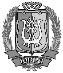 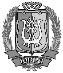 ДОКУМЕНТ ПОДПИСАНЭЛЕКТРОННОЙ ПОДПИСЬЮСертификат  [Номер сертификата 1]Владелец [Владелец сертификата 1]Действителен с [ДатаС 1] по [ДатаПо 1]Н.А.Евлахов